附件2：呼和浩特市巨华国际大酒店交通信息指南名称：呼和浩特市巨华国际大酒店地址：位于呼和浩特市新城区成吉思汗大街20号，呼和浩特市成吉思汗大街呼伦贝尔北路交叉口西南。电话：0471-3288888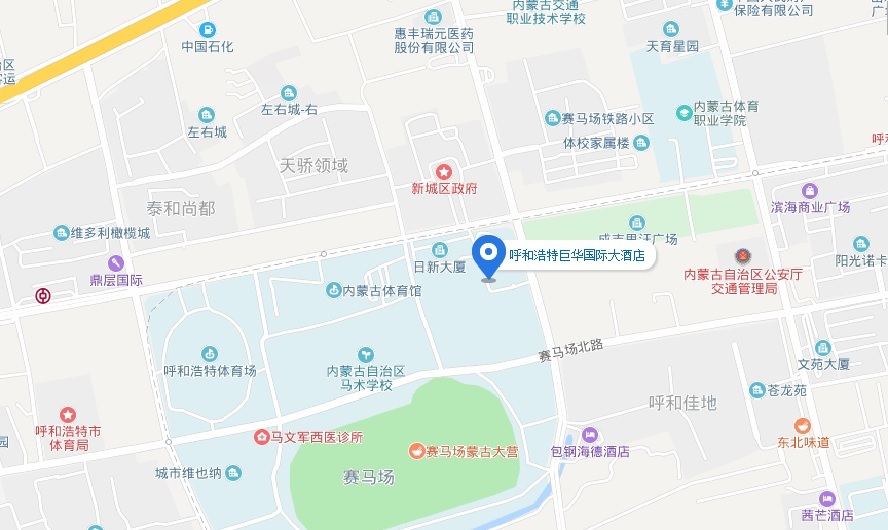 